Birmingham City University
English Proficiency Test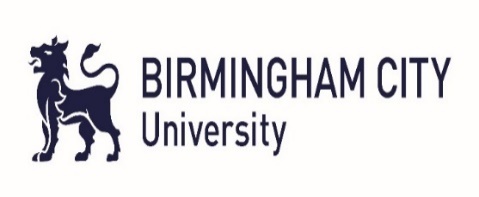 Reading 2 - Answer KeyReading Passage 1Reading Passage 2 Continued1F21C / London-Bristol railway2T22B / Clifton Suspension Bridge3NG 23F / The Great Eastern4F24A / Thames Tunnel5NG25G / Renkioi Hospital6 (increased) testing/ pressure26C / London-Bristol railway7(through) play 27B / Clifton Suspension Bridge8bad behaviourReading Passage 39greater influence 28demand10A / Marta Drew29harmful gases/ (harmful) greenhouse gases (ANSWER MUST CONTAIN GASES)11D / Arun Gill30lifestyles 12E / Helen Lees31businesses/ corporations/ firms/ companies13B / Simon Drew32sustainability/ environmentally-friendly processes/ environmental policies/ environmental practices/ sustainable practicesReading Passage 233A14(his) (engineer) father34B15184235D16landmark/ attraction36C17(the) River Avon37NG18(the) journey (time)38F19(The) Great Western/(The) SS Great Britain39F20(The) SS Great Britain/ (The) Great Western40T